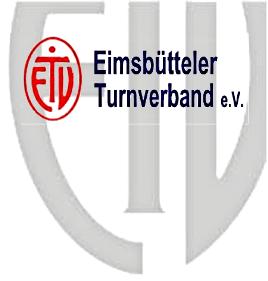 Einwilligungserklärung für Mitglieder 
der ETV-Tennisabteilung Vor- und Nachname: ___________________________    					(in Blockschrift) 	Ich bin damit einverstanden, dass der ETV meine nachfolgend aufgeführten personenbezogenen Daten (Zutreffendes bitte ankreuzen),in den vereinseigenen Medien (z. B. unterschiedliche Homepages des ETV, ETV-Magazin, Newsletter, Social Media) sowie in relevanten externen Medien (wie z. B. Verbandszeitschriften, Onlineauftritte von Verbänden oder Nennungen in der Presse) veröffentlicht werden dürfen. Mir ist bewusst, dass diese Daten in den vereinsinternen Medien sowie in allen externen Medien von beliebigen Personen abgerufen werden können. Es kann nicht ausgeschlossen werden, dass solche Personen diese Daten weiterverwenden oder an andere Personen weitergeben.Mir ist bewusst, dass die vorstehenden Einwilligungserklärungen freiwillig sind und ich sie ohne Angabe von Gründen verweigern darf, ohne dass ich deswegen Nachteile zu befürchten hätte. Ich kann die Einwilligung bzw. Einwilligungen zudem jederzeit durch eine einfache E-Mail an datenschutzbeauftragter@etv-hamburg.de widerrufen. _______________________		Datum, Ort und Unterschrift NameVornameFotos Videos Geburtsdatum 